Attendance last Sunday: 95 General Fund offering: $1,710.90+year-to-date = $98,045.88General Fund contributions budgeted for all of 2017: $237,687.00Nehemiah Fund pledges: $167,555.28; received to date: $145,480.28THIS WEEK  		Tuesday, 6:30pm – Elders meeting	Tuesday, 7:00pm – MVS Support committee	Wednesday, 2:00pm – Gifts Discernment meeting	Thursday noon – Bulletin items due 	Thursday, 1:30pm – Elkhart Bible study	Sunday morning – Summer Sunday sharing & song	Sunday noon – Lunch & singing in Goshen	Sunday, 5:30pm – Sojourners & Friends at Wiebe-Johnson homeCOMING EVENTS - August 	24 – Goshen Bible study, 1:30pm	24 – ESL registration, 6:30-8:00pm	29 – Elkhart-Goshen Sanctuary Coalition, 12:00-2:00pm 	29 – Fall ESL classes begin, 6:30-8:00pm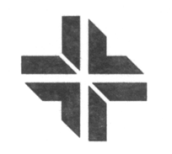 Pastor Nelson Kraybill (574) 370-0329 nelsonkraybill@gmail.comPastor Carolyn Hunt (574) 350-6285 carolyn.gardner.hunt@gmail.comPastor Frances Ringenberg (574) 621-2676 mfrancesvr@gmail.com Elders: Dorothy Wiebe-Johnson, Lois Longenecker, Brent Eash,              Anna Ruth HershbergerFor pastoral care you are welcome to contact a pastor or elder directly, or call the church office to make an appointment. 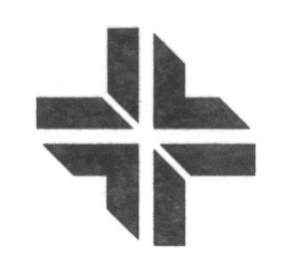 GATHERING TO WORSHIPWelcome Hymnal 511 – “God who touches earth”Call to Worship SINGINGHymnal 91 – “Praise to God, immortal praise” Hymnal 570 – “We walk by faith”CONFESSION AND WORDS OF ASSURANCE SHARING THE PEACE OF CHRISTHEARING THE WORDChildren’s time: Matt Cordella-BontragerScripture reading: Matthew 14:22-33Sermon: Frances Ringenberg			“Take heart”RESPONDINGSing the Journey 100 – “Here I am”Sharing joys and concerns: Brent EashOffering – Hymnal 537 – “En medio de la vida”Pastoral prayer: Anna Ruth HershbergerSENDINGSing the Story 75 – “Blessed be the name”Benediction: Nelson KraybillA prayer team is available to pray with you at the front of the sanctuary following the service. You are welcome to request anointing.THIS MORNING:Worship leader: Brian SutterPre-service music: Music team/instrumentsSong leader: Ellen KraybillPrayer team: Anna Ruth Hershberger, Brent EashSpanish translator: Martin MirandaVisuals: Frances RingenbergUsher: Becky MillerGreeters: Norm & Karen CenderHall monitor: Jerry MillerChurch nursery:  Sidney HawkinsFellowship-15: Building lock-up: Milo WieseAV technician: Orion BlahaSECOND HOUR:Children:   Kindergarten–Grade 4 – Lower Level Grades 5-8 – MYF roomAdults:  	Spanish Class/Discipleship – Lower level classroom  	“Sermon on the Mount” – Lower level classroom – Nelson KraybillNEXT SUNDAY:  Summer SundayLeader: Jeanette Krabill with sharing by Zachariah HuntSong Leader: Brent EashChildren’s time: NonePrayer team: Anna Ruth Hershberger, Lois LongeneckerVisuals: Worship teamPre-service music: Music team/instrumentsUsher: Becky MillerGreeters: Norm & Karen CenderHall monitor: Jerry MillerChurch nursery: LaNasha TaylorBuilding lock-up: Jim BixlerAV technician: Brian SutterANNOUNCEMENTS:PSMC young adults are invited to the home of Nelson and Ellen Kraybill (26103 Vista Lane, Elkhart 46517) for lunch at noon today for a rice/bean and chicken meal. The gathering will include a few minutes to discuss what young adults might wish for in the way of educational or fellowship events at PSMC.Evergreen Singers to present benefit concert: The Evergreen Singers will present a concert to benefit the Center for Healing & Hope today at 3:00 pm, at the Plymouth United Church of Christ, 902 S. Main Street in Goshen. The concert is open to all at no charge. A free-will offering will be taken to support the Center's urgent medical care for people who are uninsured and advocacy programs for our immigrant neighbors.Next Sunday, August 20 is a proposed date for folks from Prairie Street to go sing for church members who, for health reasons, are not able to worship with us in person Sunday mornings. Worship is informal next week with no second hour. The idea is to go out to lunch together after church and then continue on to Goshen to sing. Let Pastor Carolyn if you and your family can come. As long as we have a critical mass of singing folks, it's a go! The Anabaptist Network in the United Kingdom is establishing a fund to continue the kind of work and scholarship that Alan and Eleanor Kreider developed there and elsewhere in the world. See: http://mailchi.mp/e9b96d78cbcb/alan-kreider-legacy-fund and consider making a contribution!  - Nelson Kraybill
My Coins Count: Today in your church mailbox or on the information table by the elevator you will find the “My Coins Count” calendar. The 2017 Michiana Mennonite Relief Sale is September 22 & 23, supporting the relief, development and peace work of the Mennonite Central Committee. It's the 50th Anniversary sale for Michiana and there's a big push with My Coins Count to have a record-breaking year with a goal of $500,000. Last year, congregations and businesses raised $108,808. We are thrilled to have several local businesses pledging to match up to $60,000 of what congregations raise. We hope each congregation will take on the challenge to help us get those matching funds!